DOGWOOD ELEMENTARY TITLE I PARENT INVOLVEMENT COMPACT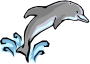 Dogwood Elementary School staff, its parents and students are full partners in student learning and achievement. In order to improve student learning and meet the high levels of academic achievement, we pledge to:  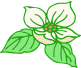 School ResponsibilitiesProvide high quality instruction in a supportive, engaging learning environment. Include parents in development and evaluation of school policies. Provide opportunities for parents to participate in their child’s education and volunteer in the school.Keep parents informed of students’ progress through conferences, emails, text, and calls.Respect cultural diversity of students and families. Communicate in a timely manner.Principal Signature_______________________________ Parent ResponsibilitiesWe ask parents to: Encourage positive attitude about school. Ensure regular and punctual school attendance. Maintain on-going communication with school. Attend parent-teacher conferences. Read with your child. Participate in school activities. Support our Spirit Days by dressing your child in their house shirt on Wednesdays.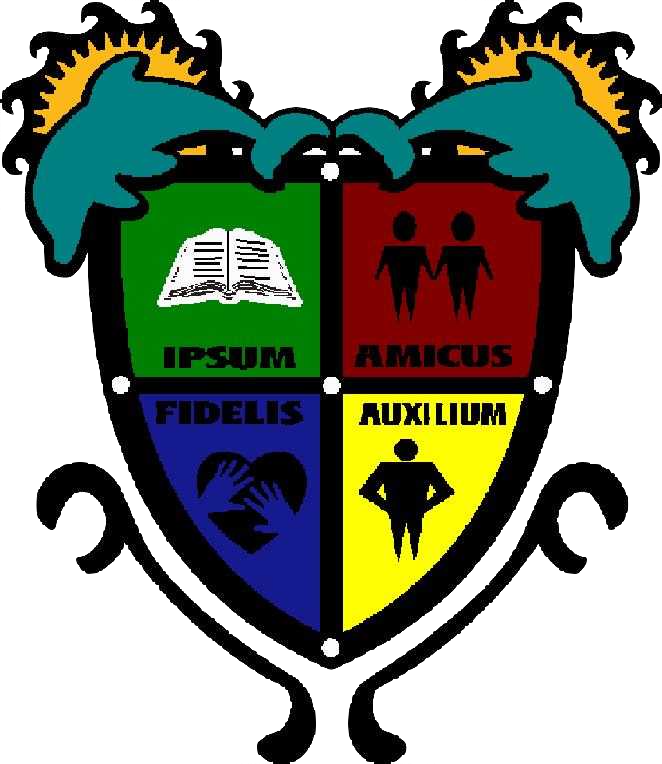 Parent Signature_________________________________ 